INSTRUMEN PENELITIANIdentitas RespondenPENILAIAN PENELITIAN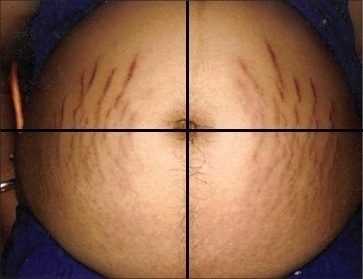 Davey’s score dibagi kuadran I, II, III, IV, selanjutnya diberi masing-masing skor bila :Total jumlah skor yaitu antara 0-8. Tingkat keparahan striae gravidarum dibagi menjadi 3 kategori yaitu 0 (tidak ada), 1-2 (ringan), 3-8 (parah).Nama:Umur:Alamat:Pekerjaan:Umur Kehamilan:Pendidikan:Tinggi Badan:Berat Badan:BMI (body massa indeks):0 : tdk ada tanda, 1 : 1-3 garis striae2 : > 3 garis striaeJumlah skor nya adalahKuadran I : Kuadran II :Kuadran III :Kuadran IV :Total :